Directions to Overton High SchoolFrom Nashville on I-65:
-Take exit 78 on Harding Place (TN 255) -Turn right on Harding Place – travel .5 miles-Turn left onto Franklin Pike – travel .6 miles-Turn left onto Lambert Drive – travel .3 miles-Take the 3rd or 4th entrance on the left for the parking for soccer fields-The soccer fields are at the top of the hillFrom Franklin on I-65:
-Take exit 78 on Harding Place (TN 255) -Turn left on Harding Place – travel .7 miles-Turn left onto Franklin Pike – travel .6 miles-Turn left onto Lambert Drive – travel .3 miles-Take the 3rd or 4th entrance on the left for the parking for soccer fields-The soccer fields are at the top of the hill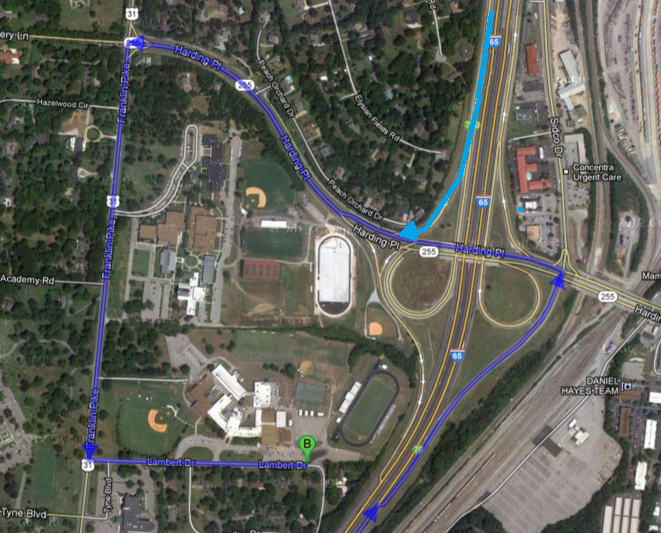 